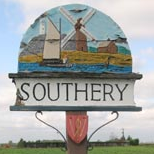 SOUTHERY PARISH COUNCIL 13th March 7.00pm Village hallAgendaThe parish council are holding a meeting for the parish councilors to discuss the grass cutting contract quotes received and to appoint a contractor for this seasons cutting and maintenance.The planning applications  below will also be discussed:17/00389/F: Demolition of agricultural buildings. Erection of replacement agricultural building at Towlers Farm Southery Road, Feltwell.17/00408/F: 30m high radio mast at Pump House Ferry Bank, Southery.17/00402/F: single and two storey extensions to dwelling at 7 Feltwell Road, Southery.			Public and press are welcome to attendFor full details of items on the agenda contact the parish clerk between 9am and 3pm Monday to Friday.Mrs N E Clifford-Everett33  Lynn RoadSoutheryDownham Market    01366 377799Parishclerk1@hotmail.co.uk